Drawing & Painting Courses for adults with Damian Callan 2018 - 19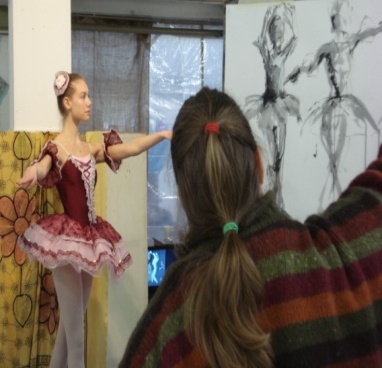 *FIGURE DRAWING & PAINTING*FIGURATIVE COMPOSITION*LIFE DRAWING *PLEIN AIR PAINTING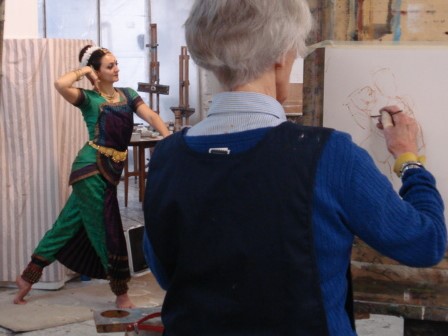 www.damiancallan.com07951 878 560LOCATIONS & PORTRAITSMONDAYS 10 – 4 7th Jan – 1st  April(11th Feb half term)This exciting course will guide students from the sketchbook study to the finished canvas. Working with models both on location and in the studio, students will explore different themes and develop their own approaches to composing figurative paintings.  Beginning with drawing on location, students will gather information using a variety of drawing media : charcoal, ink and oil pastels. In the studio students will learn how to develop them into painted compositions using oils, acrylics, or chalk pastels. 
A recent location was the Union Canal at Lochrin Basin. Our model held 3o minute canal worker poses and students were introduced to working in ink and wash to explore the use of line and tone in drawing. A slide presentation in the studio looked at the work of L S Lowry and Van Gogh as inspiration for the painted compositions.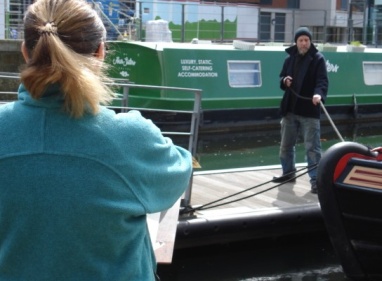 Locations include: DancebaseBalmoral HotelLyceum TheatrePortrait GalleryHaymarket StationCOST £420 FOR 12 WEEKSDRAWING & PAINTING THE FIGUREWEDNESDAYS 9 45 -  4 9th Jan – 3rd  April(13th Feb mid – term)In this studio based class students learn to develop their own ways of drawing and painting the human figure. Each session begins with a slide presentation or demonstration related to the theme and subjects including portraiture, composition, narrative and colour 
 Working for 2 weeks on the theme ‘Night Scene’ provided an opportunity to work with a dramatically lit set up and make connections between tone and colour. A slide presentation at the start looked at the paintings of Rembrandt and Vuillard for inspiration. 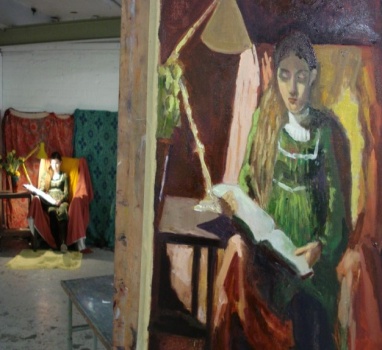 COST £420 FOR 12 WEEKSThemes include: Painting Noses, The Princess, Chiaroscuro, Colours: Red, The Bed, Mother and Child..ALSO:Wednesday Evenings 7 – 9 45COST £210  FOR 12 WEEKSSATURDAY WORKSHOPS 24th November Mixed Media Heads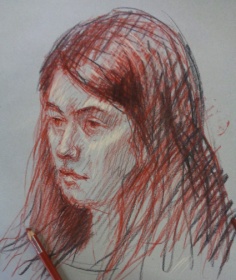 COST £60 DRAWING DANCE 2019Three workshops exploring the theme of dance – working in mixed media to capture the movement of these different dance forms. These workshops can be taken individually or as a set of three.Saturday 26th JanuaryBallet Dancer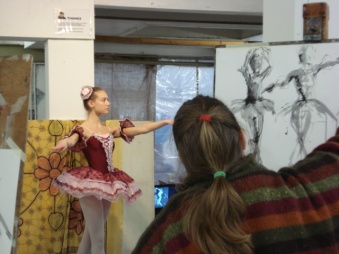 Saturday 2nd MarchFlamenco Dancer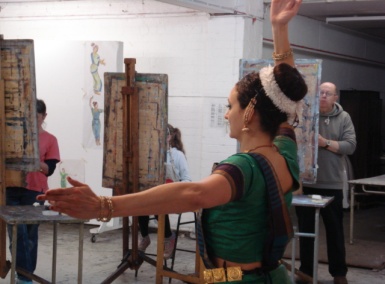 Saturday30th MarchBelly Dancer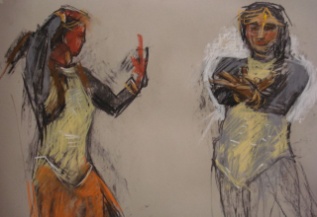 £60 EACH OR £150 FOR ALL THREEStudio address:WASPS Studios2West Park PlaceDalry, EH11 2DPAll materials provided...........................................BOOKING FORMYes, please! Reserve me a place onMondays LOCATIONS & PORTRAITS    Wednesdays DRAWING & PAINTING THE FIGUREDay class  Wednesdays DRAWING & PAINTING THE FIGUREEvening class   SATURDAY WORKSHOPS24th Nov....26th January...2nd March...30th March...CONTACT DETAILS:I enclose a cheque payable to Damian Callan147/4 Dalkeith RoadEH16 5HQ or BACS:D O CALLAN80-02-2400227215Damian Callan is a practising figurative artist who has taught children & adults at eca, Leith School of Art & The Natiuonal Gallery